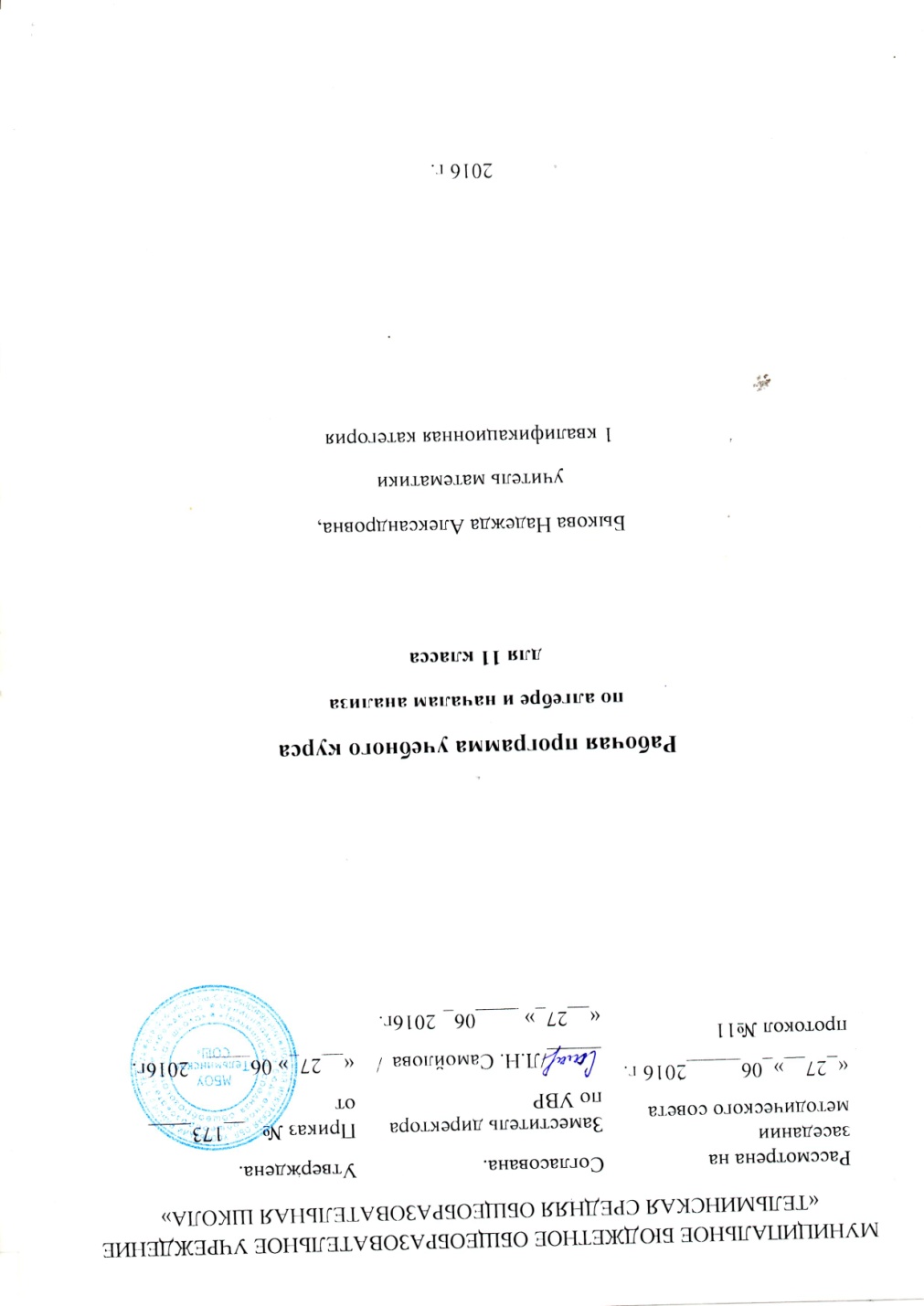 ПОЯСНИТЕЛЬНАЯ ЗАПИСКАЦЕЛИ И ЗАДАЧИГлавной целью школьного образования является развитие ребенка как компетентной личности путем включения его в различные виды ценностной человеческой деятельности: учеба, познание, коммуникация, профессионально-трудовой выбор, личностное саморазвитие, ценностные ориентации, поиск смыслов жизнедеятельности. С этих позиций обучение рассматривается как процесс овладения не только определенной суммой знаний и системой соответствующих умений и навыков, но и как процесс овладения компетенциями. Это определило цели обучения математики:формирование представлений о математике как универсальном языке науки, средстве моделирования явлений и процессов, об идеях и методах математики;развитие логического мышления, пространственного воображения, алгоритмической культуры, критичности мышления на уровне, необходимом для будущей профессиональной деятельности, а также последующего обучения в высшей школе;овладение математическими знаниями и умениями, необходимыми в повседневной жизни для изучения школьных естественнонаучных дисциплин на базовом уровне, для получения образования в областях, не требующих углублённой математической подготовки;воспитание средствами математики культуры личности, понимания значимости математики для научно-технического прогресса, отношения к математике как к части общечеловеческой культуры через знакомство с историей развития математики.На основании требований Государственного образовательного стандарта в содержании календарно-тематического планирования предлагается реализовать актуальные в настоящее время компетентностный, личностно ориентированный, деятельный подходы, которые определяют задачи обучения:приобретение математических знаний и умений;овладение обобщенными способами мыслительной, творческой деятельностей;освоение компетенций: учебно-познавательной, коммуникативной, рефлексивной, личностного саморазвития, ценностно-ориентационной и профессионально-трудового выбора. Математическое образование в основной школе складывается из следующих содержательных компонентов: арифметика; алгебра; геометрия; элементы комбинаторики, теории вероятностей, статистики и логики. В своей совокупности они отражают богатый опыт обучения математике в нашей стране, учитывают современные тенденции отечественной и зарубежной школы и позволяют реализовать поставленные перед школьным образованием цели на информационно емком и практически значимом материале. Эти содержательные компоненты, развивались на протяжении всех лет обучения, естественным образом переплетаются и взаимодействуют в учебных курсах.Таким образом, в ходе освоения содержания курса учащиеся получают возможность:развить представление о числе и роли вычислений в человеческой практике; сформировать практические навыки выполнения устных, письменных, инструментальных вычислений, развить вычислительную культуру;овладеть символическим языком алгебры, выработать формально-оперативные алгебраические умения и научиться применять их к решению математических и нематематических задач;изучить свойства и графики элементарных функций, научиться использовать функционально-графические представления для описания и анализа реальных зависимостей;развить пространственные представления и изобразительные умения, освоить основные факты и методы планиметрии, познакомиться с простейшими пространственными телами и их свойствами;получить представления о статистических закономерностях в реальном мире и о различных способах их изучения, об особенностях выводов и прогнозов, носящих вероятностный характер;развить логическое мышление и речь - умение логически обосновывать суждения, проводить несложные систематизации, приводить примеры и контрпримеры, использовать различные языки математики (словесный, символический, графический) для иллюстрации, интерпретации, аргументации и доказательства;сформировать представления об изучаемых понятиях и методах как важнейших средствах математического моделирования реальных процессов и явлений.НОРМАТИВНАЯ ОСНОВА РЕАЛИЗАЦИИ ПРОГРАММЫЗакон РФ от 29.12.2012 «Об образовании в Российской Федерации» ст.32, п.2(7)Примерной программы среднего (полного) общего образования по математике и программы для общеобразовательных учреждений по алгебре и начала математического анализа 10-11 кл. ( к комплекту по алгебре для 10-11 классов авторы Ш.А. Алимов и др.) составитель: Т.А. Бурмистрова –М.: Просвещение, 2016Федеральный базисный план для образовательных учреждений РФ, реализующий программы общего образования. ( Приказ МО РФ от 09.03.2004г №1312) ( с изменениями в редакции приказа от 20. 08. 2008 №241) Федеральный компонент государственного образовательного стандарта общего образования (Приказ МО РФ от 05.03.2004 №1089). Стандарт основного общего образования по математике.Учебный план МОУ Тельминской СОШ на 2016-2017 учебный год. Федеральный перечень учебников, рекомендованных Министерством образования и науки Российской Федерации к использованию в образовательном процессе и общеобразовательных учреждениях, на 2016-2017 учебный год, утвержденный приказом Министерства образования и науки Российской ФедерацииМесто  и роль учебного курсаСогласно федеральному базисному учебному плану для образовательных учреждений Российской Федерации на изучение алгебры и начал математического анализа отводится 280 часов за 2 года обучения (по 3 часа в неделю в 10 и 11 классе).Обоснование выбора данной программыРабочая программа по математике разработана в соответствии с Федеральным законом Российской Федерации от 29 декабря 2012 г. N 273-ФЗ "Об образовании в Российской Федерации», примерной программой основного общего образования по математике, с учётом требований федерального компонента государственного стандарта общего образования, и основана на авторской программе линии Ш.А. Алимова. Данная рабочая программа ориентирована на учащихся 10 - 11 классов и реализуется на основе следующих документов: программа для общеобразовательных учреждений: Алгебра и начало математического анализа для 10-11 классов, составитель Т.А. Бурмистрова, издательство Просвещение, 2016 г., учебник Ш.А. Алимов. Алгебра и начала математического анализа 10 - 11. / Алимов Ш.Ф., Колягин Ю.М., Сидоров Ю.В. и др- М.: Просвещение, 2014г./, входящий в федеральный перечень учебников, рекомендуемых к использованию при реализации имеющих государственную аккредитацию образовательных программ начального общего, основного общего, среднего общего образования (приказ № 253от «31» марта  2014 г.)Формы организации учебного процессаПри организации учебного процесса будет обеспечена последовательность изучения учебного материала: новые знания опираются на недавно пройденный материал; обеспечено поэтапное раскрытие тем с последующей реализацией; закрепление  процессе практикумов, тренингов и итоговых собеседований; будут использоваться уроки – соревнования, уроки – консультации, зачеты.Формы организации учебного процесса – индивидуальные; групповые; индивидуально -групповые; фронтальные; практикумыТехнологии обученияПроблемного диалога, современного традиционного обучения, уровневая дифференциация, педагогика сотрудничества, развитие критического мышления, коллективный способ обучения, групповой деятельности, здоровьесберегающие технологииВиды и формы контроляСамостоятельная работа, индивидуальная работа, групповая работа, математический диктант, тестирование, зачет, фронтальный опрос, контрольная работа.Контрольные работы рассчитаны на 45 минут (итоговая – 90 минут), тесты и самостоятельные работы на 15-20 минут, диктанты на 5 -10 минутТекущий контроль проводится с целью проверки усвоения изучаемого и проверяемого программного материала; содержание определятся учителем с учетом степени сложности изучаемого материала, а также особенностей обучащихся        Содержание курса	Производная и её геометрический смысл          Производная. Производная степенной функции. Правила дифференцирования. Производные некоторых элементарных функций. Геометрический смысл производной.        Основные цели: формирование понятий о мгновенной скорости, о касательной к плоской кривой, о касательной к графику функции, о производной функции, о физическом смысле производной, о геометрическом смысле производной, о скорости изменения функции, о пределе функции в точке, о дифференцировании, о производных элементарных функций; формирование умения использовать алгоритм нахождения производной элементарных функций простого и сложного аргумента; овладение умением находить производную любой комбинации элементарных функций; овладение навыками составления уравнения касательной к графику функции при дополнительных условиях, нахождения углового коэффициента касательной, точки касания.В результате изучения темы учащиеся должны: знать: понятие производной функции, физического и геометрического смысла производной; понятие производной степени, корня; правила дифференцирования; формулы производных элементарных функций; уравнение касательной к графику функции; алгоритм составления уравнения касательной; уметь:  вычислять производную степенной функции и корня; находить производные суммы, разности, произведения, частного; производные основных элементарных функций; находить производные элементарных функций сложного аргумента; составлять уравнение касательной к графику функции по алгоритму; участвовать в диалоге, понимать точку зрения собеседника, признавать право на иное мнение; объяснять изученные положения на самостоятельно подобранных примерах; осуществлять поиск нескольких способов решения, аргументировать рациональный способ, проводить доказательные рассуждения; самостоятельно искать необходимую для решения учебных задач информацию.Применение производной к исследованию функций        Возрастание и убывание функций. Экстремумы функции. Применение производной к построению графиков функций. Наибольшее и наименьшее значения функции. Выпуклость графика. Точки перегиба.        Основные цели: формирование представлений о промежутках возрастания и убывания функции, о достаточном условии возрастания функции, о промежутках монотонности функции, об окрестности точки, о точках максимума и минимума функции, о точках экстремума, о критических точках; формирование умения строить эскиз графика функции, если задан отрезок, значения функции на концах этого отрезка и знак производной в некоторых точках функции; овладение умением применять производную к исследованию функций и построению графиков;  овладение навыками исследовать в простейших случаях функции на монотонность, находить наибольшее и наименьшее значения функций, точки перегиба и интервалы выпуклости.В результате изучения темы учащиеся должны: знать: понятие стационарных, критических точек, точек экстремума; как применять производную к исследованию функций и построению графиков; как исследовать в простейших случаях функции на монотонность, находить наибольшее и наименьшее значения функции; уметь: находить интервалы возрастания и убывания функций; строить эскиз графика непрерывной функции, определённой на отрезке; находить стационарные точки функции, критические точки и точки экстремума;  применять производную к исследованию функций и построению графиков;  находить наибольшее и наименьшее значение функции; работать с учебником, отбирать и структурировать материал.Первообразная и интеграл        Первообразная. Правила нахождения первообразных. Площадь криволинейной трапеции и интеграл. Вычисление интегралов. Вычисление площадей с помощью интегралов.Основные цели:  формирование представлений о первообразной функции, о семействе первообразных, о дифференцировании и интегрировании, о таблице первообразных, о правилах отыскания первообразных; формирование умений находить для функции первообразную, график которой проходит через точку, заданную координатами;  овладение умением находить площадь криволинейной трапеции, ограниченной графиками функций y = f(x) и y = g(x), ограниченной прямыми x = a. х = b, осью Ох и графиком y = h(x).В результате изучения темы учащиеся должны: знать: понятие первообразной, интеграла; правила нахождения первообразных; таблицу первообразных; формулу Ньютона Лейбница; правила интегрирования; уметь:   проводить информационно-смысловой анализ прочитанного текста в учебнике, участвовать в диалоге, приводить примеры; аргументировано отвечать на поставленные вопросы, осмысливать ошибки и их устранять; доказывать, что данная функция является первообразной для другой данной функции; находить одну из первообразных для суммы функций и произведения функции на число, используя справочные материалы; выводить правила отыскания первообразных; изображать криволинейную трапецию, ограниченную графиками элементарных функций; вычислять интеграл от элементарной функции простого аргумента по формуле Ньютона Лейбница с помощью таблицы первообразных и правил интегрирования;  вычислять площадь криволинейной трапеции, ограниченной прямыми x = a, х = b, осью Ох и графиком квадратичной функции; находить площадь криволинейной трапеции, ограниченной параболами; вычислять путь, пройденный телом от начала движения до остановки, если известна его скорость; предвидеть возможные последствия своих действий; владеть навыками контроля и оценки своей деятельности.Элементы математической статистики, комбинаторики и теории вероятностей        Табличное и графическое представление данных. Числовые характеристики рядов данных. Поочерёдный и одновременны выбор нескольких элементов из конечного множества. Формулы числа перестановок, сочетаний, размещений. Решение комбинаторных задач. Формула бинома Ньютона. Свойства биноминальных коэффициентов. Треугольник Паскаля. Элементарные и сложные события. Рассмотрение случаев: вероятность суммы несовместных событий, вероятность противоположного события. Понятие о независимости событий. Вероятность и статистическая частота наступления события. Решение практических задач с применение вероятностных методов. Случайные величины. Центральные тенденции. Меры разброса. Решение практических задач по теме «Статистика».        Основные цели: формирование представлений о научных, логических, комбинаторных методах решения математических задач; формирование умения анализировать, находить различные способы решения одной и той же задачи, делать выводы; развитие комбинаторно-логического мышления; формирование представления о теории вероятности, о понятиях: вероятность, испытание, событие (невозможное и достоверное), вероятность событий, объединение и пересечение событий, следствие события, независимость событий;  формирование умения вычислять вероятность событий, определять несовместные и противоположные события; овладение умением выполнения основных операций над событиями; овладение навыками решения практических задач с применением вероятностных методов;В результате изучения темы учащиеся должны: знать: понятие комбинаторной задачи и основных методов её решения (перестановки, размещения, сочетания без повторения и с повторением); понятие логической задачи; приёмы решения комбинаторных, логических задач; элементы графового моделирования; понятие вероятности событий; понятие невозможного и достоверного события; понятие независимых событий; понятие условной вероятности событий; понятие статистической частоты наступления событий; уметь: использовать основные методы решения комбинаторных, логических задач; разрабатывать модели методов решения задач, в том числе и при помощи графвого моделирования; переходить от идеи задачи к аналогичной, более простой задаче, т.е. от основной постановки вопроса к схеме;  ясно выражать разработанную идею задачи; вычислять вероятность событий; определять равновероятные события; выполнять основные операции над событиями; доказывать независимость событий; находить условную вероятность; решать практические задачи, применяя методы теории вероятности.Обобщающее повторение курса алгебры и начал анализа за 10- 11 классы        Числа и алгебраические преобразования. Уравнения. Неравенства. Системы уравнений и неравенств. Производная функции и её применение к решению задач. Функции и графики. Текстовые задачи на проценты, движение, прогрессии.        Основные цели: обобщение и систематизация курса алгебры и начал анализа за 10- 11 классы;  создание условий для плодотворного участия в групповой работе, для формирования умения самостоятельно и мотивированно организовывать свою деятельность;  формирование представлений об идеях и методах математики, о математике как средстве моделирования явлений и процессов; развитие логического и математического мышления, интуиции, творческих способностей; воспитание понимания значимости математики для общественного прогресса.Учебно – тематический планПланируемые уровень подготовки Производная и её геометрический смысл  Выпускник научится:вычислять производную степенной функции и корня;находить производные суммы, разности, произведения, частного;производные основных элементарных функций; находить производные элементарных функций сложного аргумента;составлять уравнение касательной к графику функции по алгоритму;участвовать в диалоге, понимать точку зрения собеседника, признавать право на иное мнение;объяснять изученные положения на самостоятельно подобранных примерах; осуществлять поиск нескольких способов решения, аргументировать рациональный способ, проводить доказательные рассуждения; самостоятельно искать необходимую для решения учебных задач информацию.Применение производной к исследованию функцийВыпускник научится: находить интервалы возрастания и убывания функций;строить эскиз графика непрерывной функции, определённой на отрезке;находить стационарные точки функции, критические точки и точки экстремума; применять производную к исследованию функций и построению графиков;  находить наибольшее и наименьшее значение функции;работать с учебником, отбирать и структурировать материал.Первообразная и интегралВыпускник научится:проводить информационно-смысловой анализ прочитанного текста в учебнике, участвовать в диалоге, приводить примеры; аргументировано отвечать на поставленные вопросы, осмысливать ошибки и их устранять;доказывать, что данная функция является первообразной для другой данной функции;находить одну из первообразных для суммы функций и произведения функции на число, используя справочные материалы;выводить правила отыскания первообразных;изображать криволинейную трапецию, ограниченную графиками элементарных функций;вычислять интеграл от элементарной функции простого аргумента по формуле Ньютона Лейбница с помощью таблицы первообразных и правил интегрирования; вычислять площадь криволинейной трапеции, ограниченной прямыми x = a, х = b, осью Ох и графиком квадратичной функции;находить площадь криволинейной трапеции, ограниченной параболами;вычислять путь, пройденный телом от начала движения до остановки, если известна его скорость;предвидеть возможные последствия своих действий; владеть навыками контроля и оценки своей деятельности.Элементы математической статистики, комбинаторики и теории вероятностейВыпускник научится:использовать основные методы решения комбинаторных, логических задач;разрабатывать модели методов решения задач, в том числе и при помощи графового моделирования;переходить от идеи задачи к аналогичной, более простой задаче, т.е. от основной постановки вопроса к схеме;  ясно выражать разработанную идею задачи;вычислять вероятность событий;определять равновероятные события;выполнять основные операции над событиями; доказывать независимость событий;находить условную вероятность;решать практические задачи, применяя методы теории вероятности.Учебно-методическое и материально-техническое обеспечение1. Учебник: Алгебра и начала математического анализа, 10 11 классы: учеб. Для общеобразоват. учреждений /Ш.А. Алимов [и др.], - М.: Просвещение, 2014г.  2. Алгебра и начала анализа 10-11, тематические тесты: учеб.пособие./В.К.Шарапова. – Ростов н/Д.: Феникс, 2015.3. Контрольно-измерительные материалы. Алгебра и начала анализа: 10 класс / сост. А.Н. Рурукин. – М.: ВАКО, 20164. Контрольно-измерительные материалы. Алгебра и начала анализа: 11 класс / сост. А.Н. Рурукин. – М.: ВАКО, 2016 5. Контрольно-измерительные материалы 2014-2016гг.6. Открытый банк заданий ЕГЭ.7.База данных для создания тематических и итоговых разноуровневых тренировочных и проверочных материалов для организации фронтальной и индивидуальной работы;8. Комплект презентаций по курсу алгебры.Дополнительная литература: 1.Примерные программы по математике . Сборник нормативных документов. Математика / сост. Э.Д. Днепров, А.Г. Аркадьев. М.: Дрофа, 2009 2.Алгебра и начала математического анализа. 7 -11 классы: развёрнутое тематическое планирование. Линия Ш.А. Алимова / авт.-сост. Н.А.Ким. Волгоград: Учитель,2013 3. Дидактические материалы по алгебре и началам анализа для 10 и 11 класса /Б.И. Ивлев, С.И.Саакян, С.И.Шварцбург. М.: Просвещение ,2015 4.Устные упражнения по алгебре и началам анализа / Р.Д.Лукин, Т.К. Лукина, И.С. Якунина. М.: Просвещение, 2008 5.Контрольные и проверочные работы по алгебре. 10 11 кл.: Методическое пособие / Звавич Л.И., Шляпочник Л.Я. М.: Дрофа, 2007 6.Алгебра и начала анализа. Тесты. 10 11 классы: учебно-метод. Пособие. М.: Дрофа, 2012 7.Математика. 10- 11 классы. Развитие комбинаторно-логического мышления. Задачи, алгоритмы решений / авт.-сост. Т.Г. Попова. Волгоград: Учитель, 2009 8.Алгебра и начала анализа: сборник задач для подготовки и проведения итоговой аттестации за курс средней школы / И.Р. Высоцкий, Л.И. Звавич, Б.П. Пигарев и др.; под ред. С.А. Шестакова. М.: Внешсигма-М, 2008 9.Математика. 10- 11 классы: технология подготовки учащихся к ЕГЭ / авт.-сост. Н.А. Ким. Волгоград: Учитель, 2015 10.Математика. ЕГЭ. Практикум. 2015 г. ( авт. Л.Д. Лаппо, М.А. Попов) 11. Математика. Подготовка к ЕГЭ – 2014: учебно – методическое пособие /под редакцией Ф.Ф. Лысенко, С.Ю. Кулабухова. – Ростов – на – Дону: Легион – М, 201112. Решение сложных задач ЕГЭ по математике: 9 – 11 классы. – М.: ВАКО, 2011 (авт. С.И. Колесникова)№ п/пНаименование разделов и темКол-во часовКонтрольные1Повторение2ч12Тригонометрические функции14чГлава8. Производная и ее геометрический смысл16 ч13Глава 9. Применение производной к исследованию функций16 ч14Глава 10.  Интеграл.13 ч15Глава 11. Комбинаторика10ч16Глава 12. Элементы теории вероятностей9ч17Глава 13. Статистика9ч18Итоговое повторение13ч1Итого1028